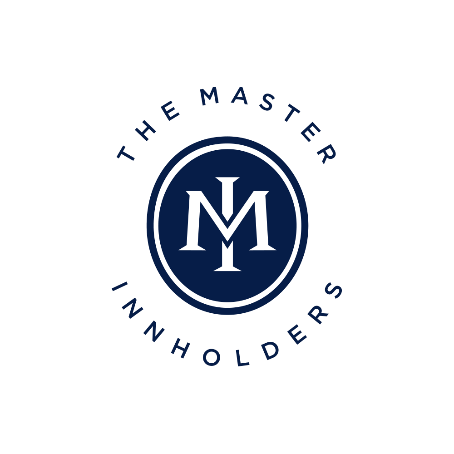 Master Innholders Awards 2021Application FormName……………………………………………………………… Age………Hotel/Company…………………………………………………………….……Appointment……………………………………………………………….…....Home Address …………………………….……………………………….…..…………………………………………………………………………………....Telephone (work)…………………… (mobile)………………………………..Email address……………………………………………………………………Describe the extent of your involvement with the hotel/hospitality industry (committees, charitable activities etc.) Please include any other relevant information that you consider may supportyour application.Please submit a paper (around 1500 words) on the following topic:The primary objective of the Master Innholders is to champion and maintain the highest standards of hotel management.  Please describe how you would be able to help achieve this objective if you were to become an MI?  How are you already addressing these issues and helping to attract, retain and develop talented individuals by your own personal efforts, above and beyond any scheme which your company runs internally?  Finally, please suggest how your efforts would be enhanced by becoming a Master Innholder?  Signature…………………………………..		Date……………………….